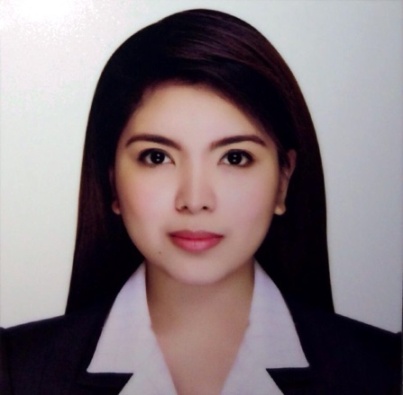 MariaMaria.337801@2freemail.com 	 Career Objective:To obtain a challenging position in a competitive and reputed organization that will further enhance my skills and provide an opportunity to apply my expertise in contributing to the growth of the company. Qualification Summary:Knowledgeable on Office Operating System, JavaScript and AdministrationStrong computer skills (Microsoft Office Applications e.g. Word, Excel, Outlook and Power Point) Communication skills, Typing and Documentation.Excellent interpersonal and customer service skillsExcellent experience in report making and staff managementStrong capability to handle administrative functions and execute office proceduresHighly trainable, fast learner and has strong problem-solving skillsStrong leadership, motivational and people skillsHardworking, committed to excellence and highly reliableFluent in English and Filipino language, speaking and writingAbility to multitask with strong attention to detailsEducational Attainment:          Bachelor of Science in Computer Science          Sacred Heart College, Lucena City, Philippines          Year Graduated March 2014Working Experience TEAM LEADER (SHIFT IN CHARGE)             November 2014 – November 2016                                                                                     Tim Horton’s Café and Bake Shop                                                                                     Apparel Group LLC, UAEPosition Description:Delivers excellent guest service and ensures absolute customer satisfactionResponsible for proper cash handling procedures and shift documentationsHandles the inventory and ordering of food, non-food stocks and stationary itemsEnsures compliance with licensing, hygiene and health safety legislation/ guidelinesResponsible for training, orienting and motivating team membersResponds efficiently to customer complaints and enquiriesResponsible for promoting and marketing the businessResponsible for driving and monitoring the sales and transactions in the store.Data Encoder & Admin Works                       Leasing Department                                                                                      Pacific Mall Corporation, Philippines					              April – September 2014Job Description:	Dealing with queries on existing contracts.Responsible for the all leasing documents, in accordance with the established proceduresKeep records of customer interactions and transactions, recording details of inquiries, complaints, and comments, as well as actions taken.Responsible for analyzing complex codes including entering data into a computer database and making sure that it is not only done efficiency but accurately. Trainings/ Seminars/ Certificates:F.A.C.E - First at Customer ExperienceJuly 2015 & July 2016Apparel Group Office, Abu Dhabi, UAEOperational Excellence Training 18th June 2016 Apparel Group Office, Abu Dhabi, UAESAP Advance Training2012 - 2014 Participant Sacred Heart College, PhilippinesPhilippine Youth Congress in Information Technology (Y4iT) 2010 - 2014 Seminar ParticipantUniversity Theater, UP Diliman, Quezon CityPersonal Information:Date of birth		:	8 July 1994		             Sex			:	FemaleHeight                      	: 	5’2Civil Status		:	SingleCitizenship		:	FilipinoLanguage Spoken	:	English and Filipino Character References:Available upon request I hereby certify that the above information’s are true and correct to the best of my      knowledge and belief.